Физкультурный зал.Основной набор оборудования и пособий находится в спортивном зале, так как разные виды занятий по физической культуре в основном проводятся в нем. В физкультурном зале расположена большая часть оборудования для двигательной активности. При обустройстве спортзала в детском саду существуют три главных непреложных правила: оборудование должно быть в первую очередь безопасным, то есть соответствовать нормам охраны жизни и здоровья детей; гигиеничным — чтобы его легко можно было обработать; ярким и красивым. Для каждого возраста подбирается соответствующий их росту и физиологическим особенностям инвентарь. Эффективность использования оборудования значительно повышается при рациональном его размещении. Расстановка разных предметов зависит от их габаритов и предназначения. Именно поэтому спортзал ДОУ разделён на несколько тематических зон с определенным назначением. Составляющие расположены так, чтобы они не мешали детям, их было легко достать и убрать.Идеально разделить спортзал на несколько тематических зон с определенным назначением. Необходимо располагать составляющие так, чтобы они не мешали детям, их было легко достать и убрать.Уголок с раздаточными материалом, обручами, пособиями для упражнений.В физкультурном зале мелкое оборудование расположено в одном месте. В корзинах расположены мячи, мешочки с песком, погремушки, флажки, эстафетные палочки, шнуры, обручи и скакалки разных размеров. Маты, батут, мягкие модули.Это оборудование может быть не только полезно, но и украшает спортзал. Все модели ярких цветов – это важно для общего восприятия ребенком спортивных занятий, который благодаря красочности может превратиться в ежедневный праздник.  Маты должны быть с хорошим наполнителем, чтобы исключить возможность получения ребенком травмы. Модули можно будет использовать как арки, препятствия, строительный материал.Сухой бассейн может стать важным элементом в спортивной подготовки, а из мягких модулей можно строить замечательные лабиринты. Можно использовать и тематические мягкие модули: скорую, полицию, пожарную машину.Дорожки, коврики.Важный элемент спортзала для тренировки стоп и профилактики плоскостопия – массажные дорожки. Стандартный размер такого оборудования – 150 на 30 см, на ней расположены мягкие и твердые элементы, канаты, мелкие детали.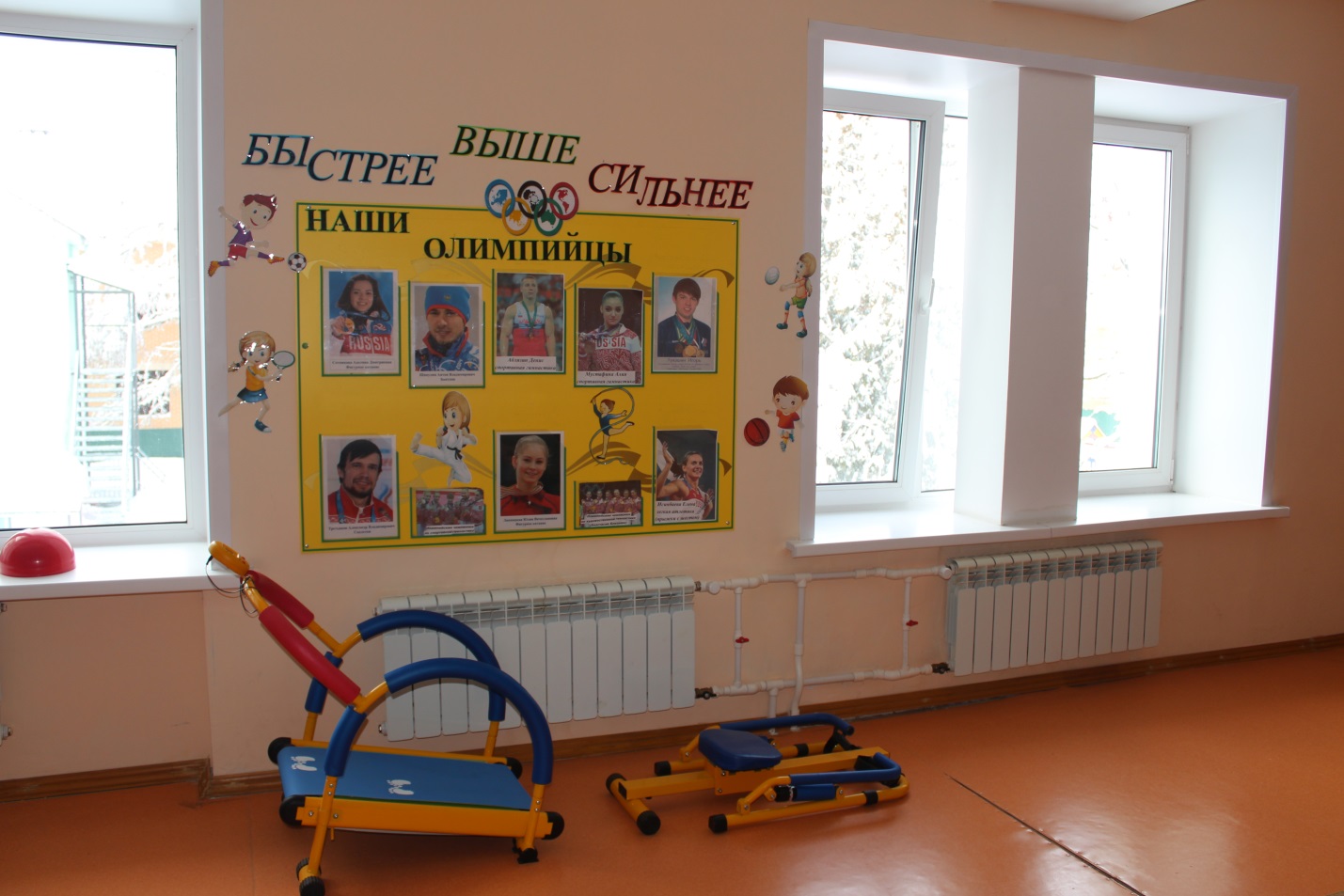 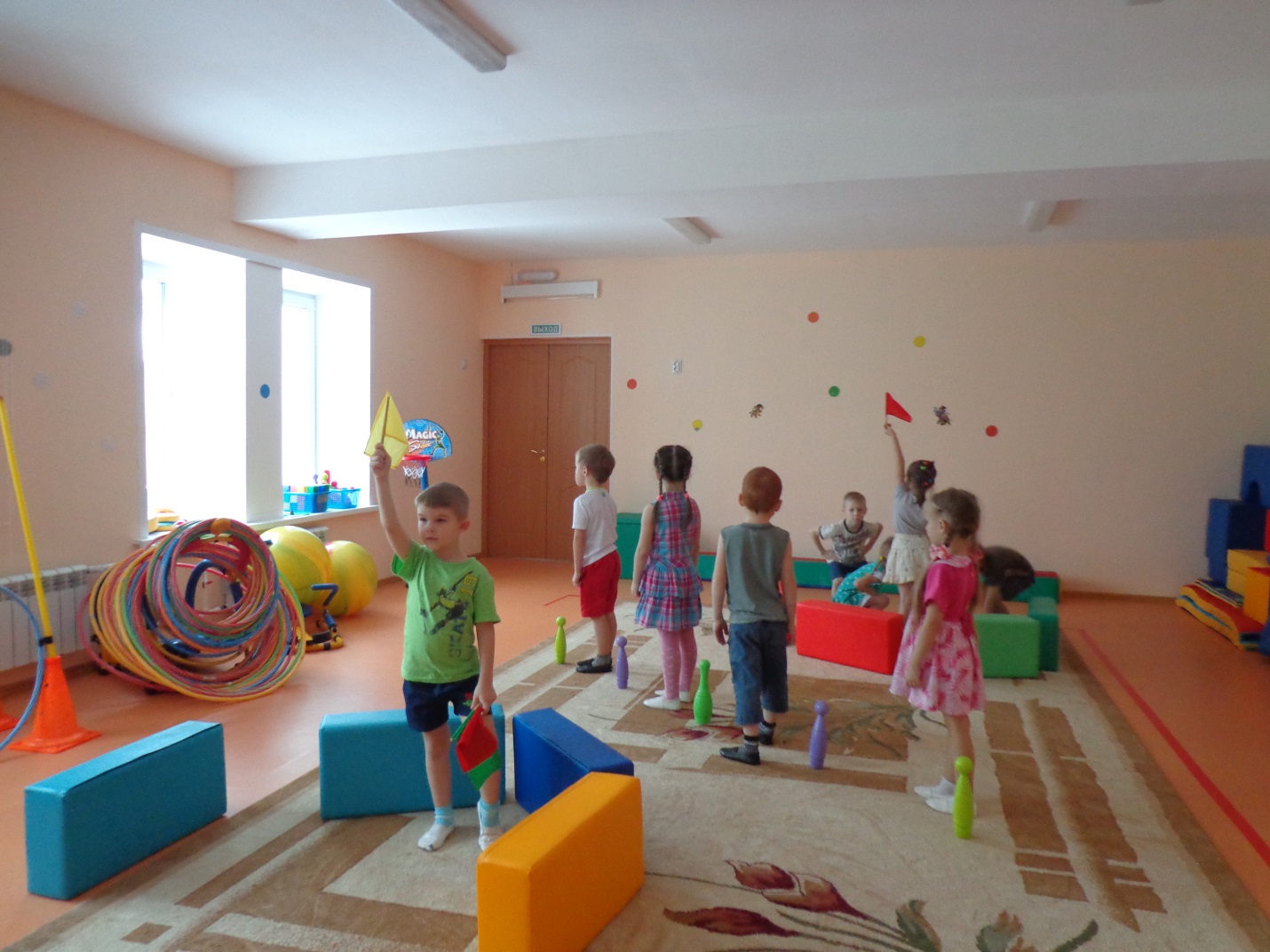 